What is your sample size? _______Find mean:                   standard deviation: Create a frequency distribution- use at least 8 classes. What percent are within 2 standard deviation?For means, the standard deviation of a sample size n is: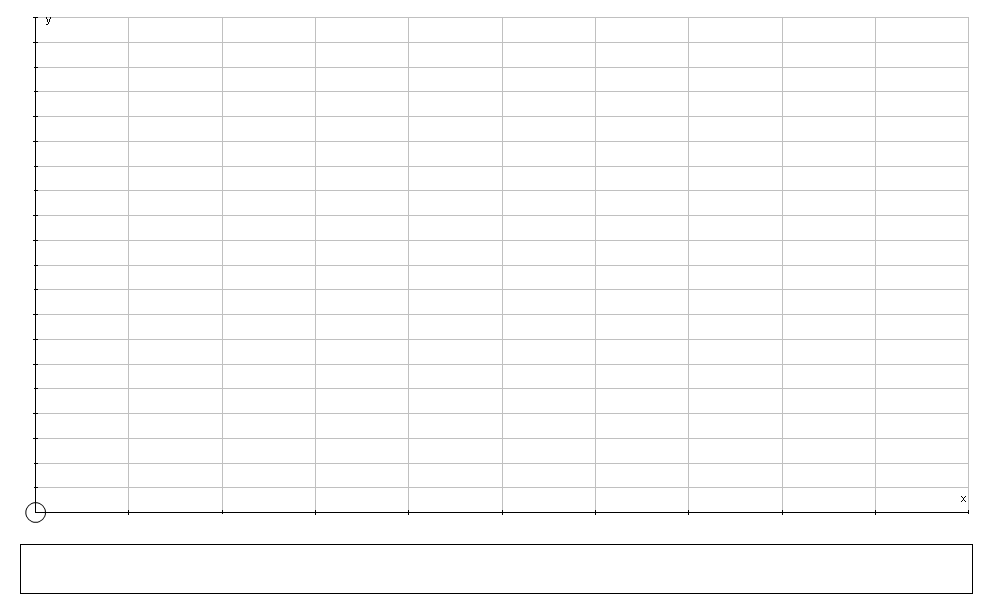 Where:S.D.  is the sample standard deviationn is the sample size.  This is the size of your sample. Standard Deviation of MeansTo be 95% confident is about 2 standard deviations (1.96 to be exact).  So we will use 2 for a Z-score.Find the confidence interval: NAME: _____________StatisticsSampling – MeansDATE: Monday, April 24, 2017ClassesTallyFrequency PercentFor large populationsWe conduct a survey of 30 random students.  The average height for a graduating senior boy at Deering is 68.5 inches and the standard deviation of the group is: 4.2 inches.  Create a 95% confidence interval for the true mean height.We ask 50 random adults how much money they make per week.  The average salary was $ 785 and the standard deviation of the group is $340.  Create a 95% confidence interval for the true mean pay per week.We find that the average SAT score of 240 random students is 985 and the sample standard deviation is 110 points.  Create a 95% confidence interval for the true mean score.In science class, we find the amount of acid at 25 spots around the lake.  The average was 6.2 and it the sample deviated by 1.3.  Create a 95% confidence interval for the true average acidic level.Advanced: We find that the average SAT score of 240 random students is 985 and the sample standard deviation is 110 points.  Create a 90% confidence interval for the true mean score.Advanced: We find that the average SAT score of 240 random students is 985 and the sample standard deviation is 110 points.  Create a 99% confidence interval for the true mean score.